PREDSEDA NÁRODNEJ RADY SLOVENSKEJ REPUBLIKYČíslo: CRD-1962/2017							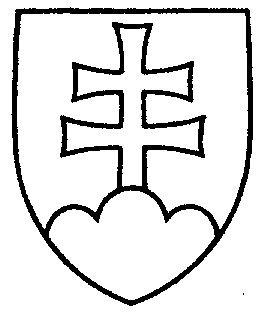 758ROZHODNUTIEPREDSEDU NÁRODNEJ RADY SLOVENSKEJ REPUBLIKYz 13. októbra 2017o pridelení návrhov rozpočtov predložených Národnej rade Slovenskej republiky v súlade s príslušnými zákonmi na prerokovanie výborom Národnej rady Slovenskej republikyA.   p r i d e ľ u j e m	1. Návrh rozpočtu Exportno-importnej banky Slovenskej republiky na rok 2018  (tlač 736)	       (podľa § 6 ods.  § 31 ods. 1 zákona č. 80/1997 Z. z. o Exportno–importnej banke Slovenskej  republiky v znení neskorších predpisov)Výboru Národnej rady Slovenskej republiky pre financie a rozpočet	na prerokovanie do 23. novembra  2017,		2.  Návrh rozpočtu Sociálnej poisťovne na rok 2018 a rozpočtový výhľad na roky 2019 a 2020 (tlač 728)         (podľa § 122 ods. 4 písm. c) bod 2  zákona č. 461/2003 Z. z. o sociálnom poistení v znení neskorších predpisov)Výboru Národnej rady Slovenskej republiky pre financie a rozpočet aVýboru Národnej rady Slovenskej republiky pre sociálne veci 	na prerokovanie do 23.  novembra  2017,PREDSEDA NÁRODNEJ RADY SLOVENSKEJ REPUBLIKY- 2 -3.  Návrh rozpočtu Úradu pre dohľad nad zdravotnou starostlivosťou na roky 2018 až 2020 (tlač 737)     (podľa § 28 ods. 4 zákona č. 581/2004 Z. z. o zdravotných poisťovniach, dohľade nad zdravotnou starostlivosťou a o zmene a doplnení niektorých zákonov v znení neskorších predpisov)Výboru Národnej rady Slovenskej republiky pre financie a rozpočet aVýboru Národnej rady Slovenskej republiky pre zdravotníctvo na prerokovanie do 23. novembra 2017,4.  Návrh rozpočtu Ústavu pamäti národa na rok 2018 Výboru Národnej rady Slovenskej republiky pre ľudské práva a národnostnémenšinyna prerokovanie do 23. novembra  2017ako orgánu, ktorý návrh rozpočtu prerokuje a zaujme k nemu stanovisko podľa uznesenia Národnej rady Slovenskej republiky č. 31 z 27. apríla 2016;	B.  u r č u j e m	ako gestorský	1. Výbor Národnej rady Slovenskej republiky pre financie a rozpočet, ktorý 
na základe rokovania výboru predloží Národnej rade Slovenskej republiky správu o výsledku prerokovania návrhu rozpočtu Exportno-importnej banky Slovenskej republiky na rok 2018	do 27. novembra 2017,2. Výbor Národnej rady Slovenskej republiky pre sociálne veci, ktorý na základe rokovaní výborov predloží Národnej rade Slovenskej republiky správu o prerokovaní návrhu rozpočtu Sociálnej poisťovne na rok 2018 a rozpočtový výhľad na roky 2019 a 2020	do 27. novembra 2017, 		      3. Výbor Národnej rady Slovenskej republiky pre zdravotníctvo, ktorý na základe rokovaní výborov predloží Národnej rade Slovenskej republiky správu o prerokovaní návrhu rozpočtu Úradu pre dohľad nad zdravotnou starostlivosťou na roky 2018 až 2020 	do 27. novembra 2017.Andrej   D a n k o     v. r.